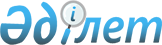 Ақпараттық-коммуникациялық технологиялар саласындағы ұлттық даму институтын айқындау туралыҚазақстан Республикасы Үкіметінің 2016 жылғы 11 қарашадағы № 695 қаулысы

      «Ақпараттандыру туралы» 2015 жылғы 24 қарашадағы Қазақстан Республикасының Заңы 6-бабының 2) тармақшасына сәйкес Қазақстан Республикасының Үкіметі ҚАУЛЫ ЕТЕДІ:



      1. «Зерде» ұлттық инфокоммуникация холдингі» акционерлік қоғамы ақпараттық-коммуникациялық технологиялар саласындағы ұлттық даму институты болып айқындалсын.



      2. Осы қаулы ресми жарияланған күнінен бастап қолданысқа енгізіледі.      Қазақстан Республикасының

      Премьер-Министрі                      Б. Сағынтаев
					© 2012. Қазақстан Республикасы Әділет министрлігінің «Қазақстан Республикасының Заңнама және құқықтық ақпарат институты» ШЖҚ РМК
				